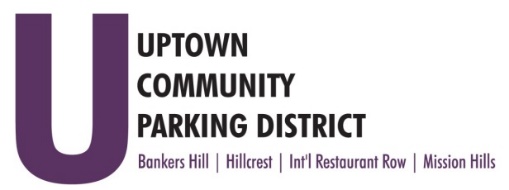 UPTOWN COMMUNITY PARKING DISTRICT			Board of Directors Meeting Agenda					July 11, 2022; 3:00 PM – 4:00 PM						Joyce Beers Community Center3900 Vermont Street, 92103 Establishment of Quorum, Call to Order and Introductions		                      	                                  -Roy Dahl Non-Agenda public comment; Three minutes on non-agenda items President’s report						                     		        (informational)            -Roy Dahl Review of June 13, 2022, Minutes 			   	      	                                 (action item) 	         -Tom Fox     Review Financials: May 2022								                      (action item)	      -Miah Earn  Normal Street Promenade Update                                                                         (informational) -Brittany Bailey Executive Director Review								                        (action item)	        -Roy Dahl      Recommend 3% IRA match August UCPD meeting cancelled 								        (informational)	        -Roy Dahl Anti-Harassment and Inclusivity Training  						                  (informational)           -Roy Dahl Committee Project Updates                 			        				     Banker’s Hill 							      		     -Doug Scott	     Hillcrest 								                             -Ben Nicholls       International Restaurant Row 						           -Selina Stockley       Mission Hills							        -Susan Mc Neil Schreyer Adjourn                    